令和４年度「寄附者設定テーマ事業」島根県電気工事工業組合青年部寄付　～子育てや社会教育の推進～乳幼児の発達とスマホの関係を考える事業主　催　　しまね“あそぼっ！”の会　   参加費：無料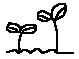 お申し込み・お問い合わせ先：しまね“あそぼっ！”の会　Tel. ０９０－７１３７－２６４１ mail: s-asobonokai@ck2.so-net.ne.jp✿参加者全員のお名前とお子様の年齢、連絡先をお知らせください